Radio Program Review – Dispatch Center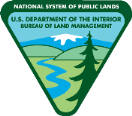 Checklist #6For the National Radio Review, you will need to have the following items available for review:DISPATCH CENTER MANAGERS, DISPATCHERSObjective: to identify shortfalls – requirements vs equipment/service/support provided.Key Code: 	Y= Yes		N=No		NR= Not ReviewedLocation:Date:MM/DD/YYRespondent:First, LastReviewed by:First, LastCHECKLIST ITEM #DOCUMENTATION1Interagency Standards for Fire and Fire Aviation Operations, continuity of operations plan3, 6, 8MS 1292, Radio Communications ManualITEMDESCRIPTIONCODE(E/M/NI/NR)REMARKS1A current continuity of operations plan (COOP) is in place, and identifies:[Interagency Standards for Fire and Fire Aviation Operations, ch. 19]Centers required to maintain communication with resources or aircraft identifies procedures to maintain and/or transfer communications in the event of a possible loss of radios and/or telecommunications equipment.2Radio communication system and equipment meets operational needs.[Interagency Standards for Fire and Fire Aviation Operations, ch. 15, and ch. 19]a.	Adequate number of frequenciesb.	Radio recording capabilityc.	Alert tones availabled.	Repeater location maps and channel/frequency information is easy to use3Do you know who the local technician is?4Radio equipment is serviced by technician annually for preventative maintenance.
[MS-1292, para. 1.4 O, Radio Communications Manual; Radio Users Guide]5Procedures are established for support, including after hours and on weekends.6Area(s) where coverage is unavailable/unreliable are identified and alternate communication plans/equipment are provided and adequate. [MS-1292, para. 2.3, Radio Communications Manual]7Radio technicians are available to provide service/support to communication systems for dispatch employees when requested. [MS-1292, para. 2.3, Radio Communications Manual]8A help desk system is used for console-related issues and meets dispatch requirements.[MS-1292, para. 2.7, Radio Communications Manual]9Training is provided/offered on an annual basis and/or whenever system upgrades are implemented, altering standard operations. [MS-1292, para. 8.3, Radio Communications Manual]10Any comments from the dispatch user on consoles: